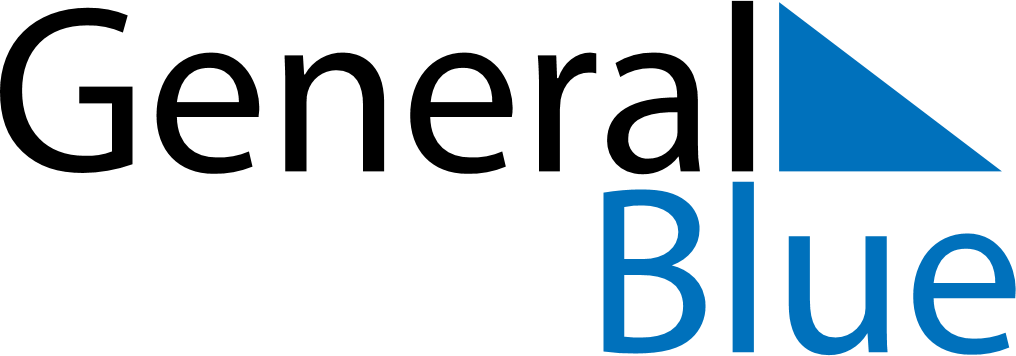 January 2019January 2019January 2019United StatesUnited StatesMondayTuesdayWednesdayThursdayFridaySaturdaySunday123456New Year’s Day789101112131415161718192021222324252627Martin Luther King Jr. Day28293031